Консультация для родителей:   «Роль сказки для детей»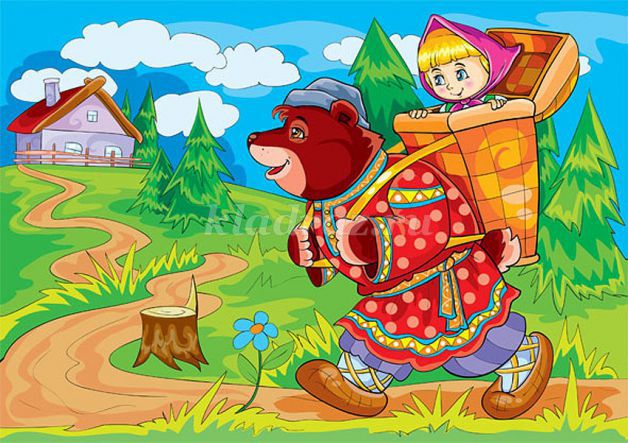 Сказка — один из старейших жанров фольклора и устного народного творчества. Возникновение русских сказок уходит в далёкое прошлое, и с тех пор они открывают своему слушателю необыкновенный мир с удивительными героями, приобщают к родному языку, к мудрому  народному опыту. Сказки должны входить в жизнь ребенка с самого раннего возраста.С неё начинается  знакомство с книгой и с окружающим миром в целом. Чтение сказок малышам способствует развитию у них речевого аппарата, логического и образного мышления.  Но иногда просто необходимо заменять чтение  рассказыванием, при этом играя голосом, интонацией и мимикой. Ребёнку гораздо интереснее, когда мама не читает, а рассказывает  сказку.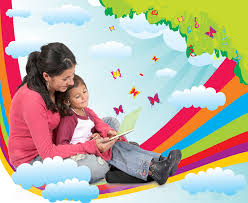 Мы, педагоги, настоятельно рекомендуем молодым родителям читать и рассказывать детям сказки, общаться со своим малышом на волшебном , понятном ему языке, ненавязчиво готовя его к будущему. Ищите новые пути и развивайтесь сами. Учите детские сказки, песни, стихи. Оторвите его от планшетных мультиков, компьютерных игр.             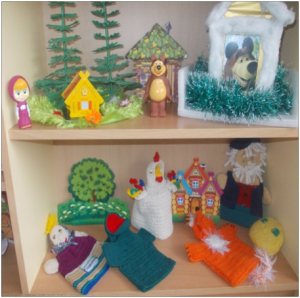 Покажите детям сказку! Лучший способ восприятия всего происходящего в сказке, это увидеть всё собственными глазами. Сюжет любой сказки, сыгранный мамой, не оставитравнодушным ни одного ребёнка. Инсценировка, в развитии малыша, выполняет несколько функций:развлекательную, обучающую, игровую.                                                  Она даёт возможность самому ребёнку принять участие в завораживающем действе. Конечно, сказки надо освежить в памяти, или придумывать свои. Следует обращать внимание на то ,какие именно герои симпатичны вашему малышу, и при разыгрывании инсценировок попытайтесь наделить сказочных героев качествами  свойственными вашему чаду. Достойное поведение  родителей служит для дошкольника положительным примером, и они становятся главными героями его жизненной сказки.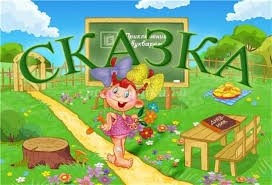 